Спортивное развлечение на свежем воздухе Зимние «Веселые старты»для детей старшего дошкольного возраста.Цель: показать детям привлекательность зимнего времени года, развивать интерес к зимним видам спорта посредством эстафет и конкурсов, укрепление здоровья детей, совершенствование физических качеств.Задачи:Образовательные:  закрепить представления детей о признаках зимы; совершенствовать двигательные умения и навыки при выполнении детьми различных упражнений и заданий.Развивающие:  развивать ловкость, координацию движений, внимание; способствовать оздоровлению организма детей посредством выполнения различных видов физических упражнений на свежем воздухе; развитие коммуникации.Воспитательные:  воспитывать командный дух; продолжать прививать детям интерес к физической культуре, играм, забавам; воспитывать доброжелательное отношение детей друг к другу.Место проведения: игровая площадка на улице.Предварительная работа: подготовка участка; беседа с детьми о признаках зимы; подготовка оборудования.Оборудование и инвентарь: конверт с письмом, загадки о зиме, канат, санки, метёлка, клюшка, шайба, конусы,  мягкий набивной мяч, ёлка маленькая, рукавичка, лопатки, снежные комочки, флажки.Место проведения:  площадка  у сада.Ход мероприятия:Дети выходят на площадку перед детским садом, становятся свободно.Ведущий: Ребята, на улице зима, холодно, кругом лежит снег. А вы зиму любите? А мороза не боитесь? Давайте вместе погреемся.Проводится с детьми веселая зарядка.
Ведущий: Все дышите! Не дышите!
Все в порядке, отдохните!
Вместе руки поднимите.
Превосходно! Опустите!
Наклонитесь, разогнитесь!
Встаньте прямо, Улыбнитесь!Ведущий: Дети, посмотрите, сорока принесла письмо. Кто же его прислал?Письмо: «Дорогие дети! Я веселый Снеговик очень хочу поиграть с вами в снежки, покататься на санках, побегать по снежным дорожкам, но по дороге к вам заблудился. Что же мне делать? Как мне быть?»Ведущий: Давайте позовем Снеговика (дети зовут).Снеговик:  Здравствуйте, детишки девчонки и мальчишки!Собрался я уже в своем зимнем царстве отдохнуть, но вижу праздник у вас. И захотелось мне с вами поиграть, повеселиться. Поиграете со мной?Прячь скорее руки, нос,Заморозит вас мороз!Подвижная игра «Заморозь».Дети стоят в кругу с вытянутыми вперед руками. Снеговик пытается дотронуться ладонями до кончиков пальцев детей. Дети прячут руки за спину.Подвижная игра  «Зима»Участники игры ходят по кругу. Снеговик произносит сигналы:«Снег» - кружатся на месте, руки в стороны;«Вьюга» - бегут;«Сугроб» - приседают.Ведущий:  (обращаясь к Снеговику): Сегодня, Снеговик, в нашем детском саду спортивный праздник – «Зимние забавы».Будешь болеть за наши команды?Перед началом праздника разрешите напомнить ребятам о технике безопасности на снегу и льду: не толкать друг друга, не ставить подножки, уважать соперника.Неважно кто станет победителем, пусть эта встреча будет по – настоящему товарищеской. Я призываю команды к честной спортивной борьбе и желаю успеха всем!Ведущий: Итак, все собрались, все здоровы? Бегать и играть готовы? Ну,  тогда торопись, Не зевай и не ленись!1.Эстафета «На помеле» Видели мы все не мало,Но такого не бывало –От угла и до угла
Всё вокруг метет … (Метла)Метла в команде, словно эстафету они передают её друг другу, пробежав верхом на метле,  нужно обежать конус и передать метлу следующему.2.Эстафета «Хоккеисты»Тех, кто смелей,Кто быстрей и храбрей,Приглашаем в игруПод названием «хоккей».Снеговик:  Загадки:Кто на льду меня догонит?Мы бежим вперегонки.И несут меня не кони,А блестящие …(коньки).Палка в виде запятойГонит шайбу перед собой (клюшка)У первого игрока клюшка и шайба. По сигналу игроки оббегают ёлку, ведя шайбу клюшкой. Возвратившись на место передают эстафету.           3. Эстафета. «Кто быстрее донесет комочек»  
Эстафета со снежными комочками: донести на лопатках комочки снежные в определенное место и что – ни будь из них построить.
У первых детей в команде в руке лопатка со снежным комом. Необходимо как можно быстрее добежать до линии финиша и положить туда снежный комок. У линии старта передают эстафету следующему касанием руки.4.Эстафета «Горячая рукавичка».Команды стоят в шеренгу по одному, по сигналу передают друг другу рукавичку в одну, а потом в другую сторону. Выигрывает та команда, чья рукавичка раньше всех вернется к капитану.5.Эстафета «Гонки санок»  один из пары детей  из команды по очереди обвозят второго по одному вокруг елки. Команда, закончившая первой,– выигрывает. Снеговик:Отдохнули мы на славу.Победили вы по праву.Похвал достойны и награды,И мы призы вручить вам рады!Подведение итогов, награждение победителей.Победила команда подготовительной группы Метелица,  второе место у команды старшей  группы  Вьюга.Ведущий:Молодцы, ребята. Вы были ловкими, смелыми, а самое главное дружными. Вот таких здоровых и сильных ребят растит наш детский сад!Молодцы! Какие вы быстрые, внимательные! И за это, я бы хотел вас угостить. (Снеговик достает из корзинки со снежками мешочек с конфетами, отдает воспитателю).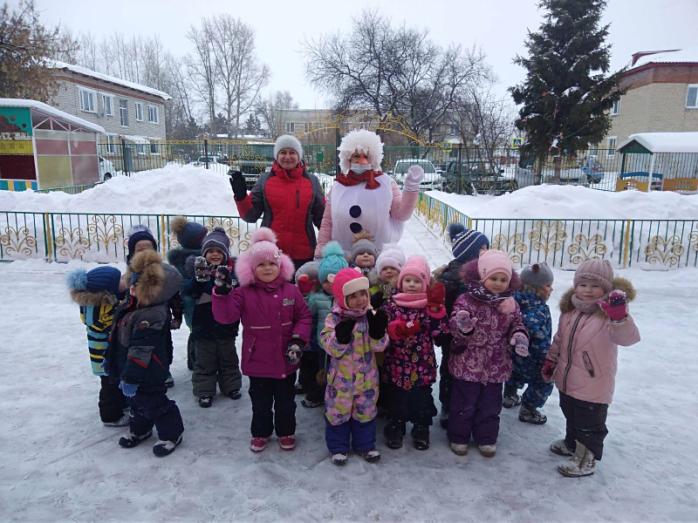 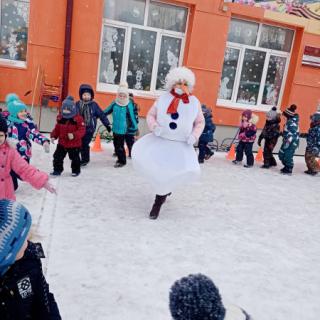 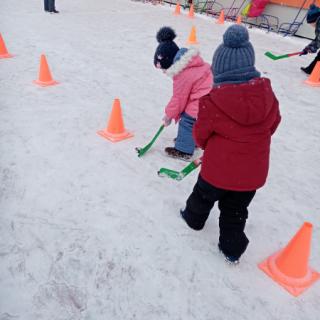 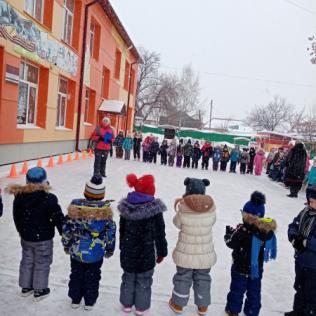 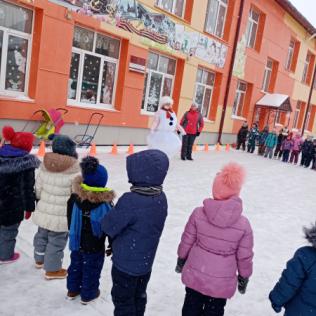 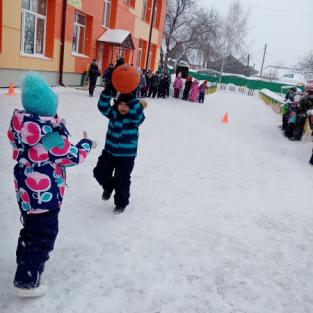 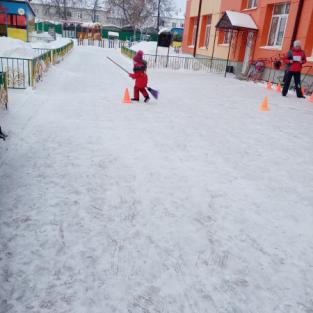 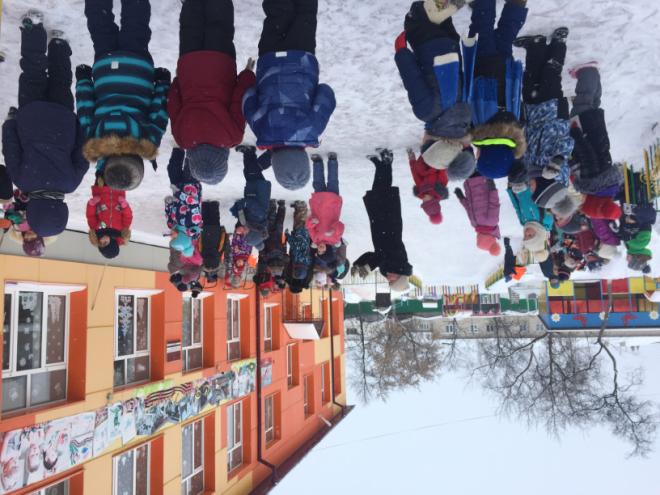 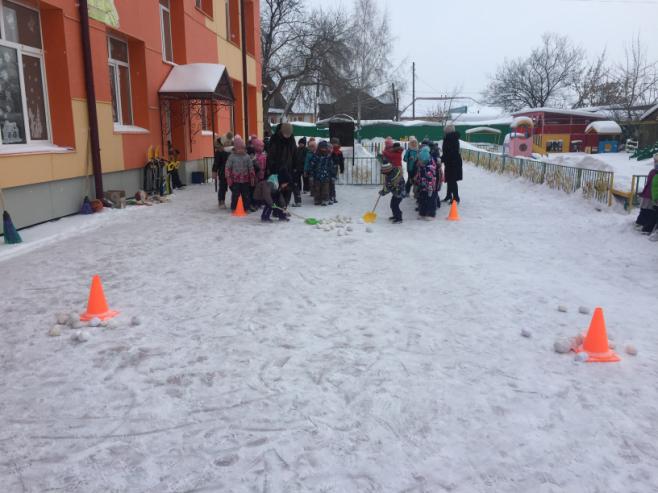 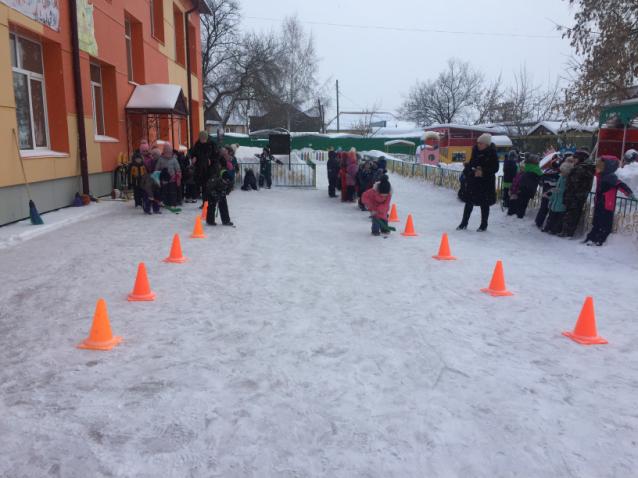 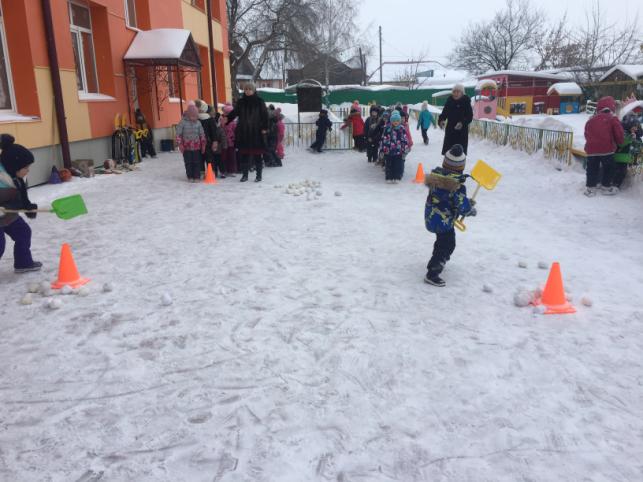 Скоробогатова Н.М., инструктор по физической культуре